О внесении изменений   в постановление администрации Мариинско-Посадского района Чувашской Республики от 23.11.2017 г. № 916 «Об утверждении перечня услуг»В соответствии с Федеральным законом от 27.07.2010 N 210-ФЗ "Об организации предоставления государственных и муниципальных услуг", Федеральным законом от 06.10.2003 N 131-ФЗ "Об общих принципах организации местного самоуправления в Российской Федерации" Администрация Мариинско-Посадского района Чувашской Республики п о с т а н о в л я е т:         1. Внести в постановление администрации Мариинско-Посадского района Чувашской Республики от 23.11.2017 г. № 916 «Об утверждении перечня услуг» следующие изменения:          1) Приложение №2 к постановлению администрации Мариинско-Посадского района Чувашской Республики от 23.11.2017 г. № 916 «Перечень услуг, предоставляемых администрацией Мариинско-Посадского района  Чувашской Республики» изложить в новой редакции, согласно Приложению к настоящему  постановлению.          2. Контроль  за  исполнением  настоящего  постановления  возложить  на отдел экономики и имущественных отношений  администрации Мариинско-Посадского района Чувашской Республики.         3. Настоящее постановление вступает в силу после его официального опубликования.И.о.главы администрацииМариинско-Посадского района                                                                      Е.В. МатюшоваРекомендуемый перечень услуг, предоставляемых администрациями городского и сельских поселений Мариинско-Посадского района Чувашской Республики Чаваш  РеспубликинСентерварри районен администрации. Й Ы Ш Ã Н У№С\нт\рварри  хули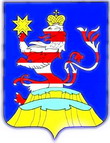 Чувашская  РеспубликаАдминистрацияМариинско-ПосадскогорайонаП О С Т А Н О В Л Е Н И Е                27.03.2020  №_255              г. Мариинский  ПосадПриложение №2Утвержден постановлением администрации Мариинско-Посадского района                         от 27.03.2020             № 255№п/пНаименование услугиГосударственные услуги, предоставляемые в рамках переданных полномочийГосударственные услуги, предоставляемые в рамках переданных полномочийСтроительствоСтроительство1Обеспечение жилыми помещениями по договорам социального найма категорий граждан, указанных в пунктах 1, 3 части 1 статьи 11 Закона Чувашской Республики "О регулировании жилищных отношений" и состоящих на учете в качестве нуждающихся в жилых помещениях.2Ведение учета граждан, нуждающихся в жилых помещениях и имеющих право на государственную поддержку на строительство (приобретение) жилых помещений.Муниципальные услугиМуниципальные услугиСтроительствоСтроительство3Выдача разрешения на ввод объекта в эксплуатацию4Выдача разрешения на строительство, реконструкцию объектов капитального строительства и индивидуальное строительство5Предоставление разрешения на отклонение от предельных параметров разрешенного строительства, реконструкции объектов капитального строительства6Подготовка и выдача градостроительного плана земельного участка7Заключение договоров социального найма жилого помещения8Выдача молодым семьям, признанным нуждающимися в улучшении жилищных условий, свидетельства о праве на получение социальной выплаты на приобретение (строительство) жильяЗемельные участкиЗемельные участки9Выдача ордера-разрешения на производство земляных работ10Изменение целевого назначения земельного участка11Предоставление разрешения на условно разрешенный вид использования земельного участка или объекта капитального строительства12Предоставление земельного участка, находящегося в муниципальной собственности, либо земельного участка, государственная собственность на который не разграничена, на торгах13Предоставление в собственность, аренду, постоянное (бессрочное) пользование, безвозмездное пользование земельного участка, находящегося в муниципальной собственности, либо земельного участка, государственная собственность на который не разграничена, без проведения торгов14Предварительное согласование предоставления земельного участка15Предоставление земельных участков для целей, не связанных со строительством16Утверждение схемы расположения земельного участка или земельных участков на кадастровом плане территории Имущество Имущество17Передача жилых помещений в собственность граждан в порядке приватизации18Прием в муниципальную собственность приватизированных гражданами жилых помещений (деприватизация жилых помещений)19Безвозмездное принятие имущества в муниципальную собственность20Передача муниципального имущества, принадлежащего на праве собственности, в аренду21Предоставление в безвозмездное пользование имущества, находящегося в муниципальной собственности22Перевод жилого помещения в нежилое и нежилого помещения в жилое помещение23Согласование переустройства и (или) перепланировки жилого помещения24Продажа имущества, находящегося в муниципальной собственности25Передача и заключение договоров о закреплении муниципального имущества на праве хозяйственного ведения или оперативного управленияСправки, выписки, копии и т.д.Справки, выписки, копии и т.д.26Выдача заверенных копий документов27Выдача выписок из похозяйственных книг (Выдача справок, выписок из похозяйственных книг)28Присвоение наименований элементам улично-дорожной сети, наименований элементам планировочной структуры, изменение, аннулирование таких наименований29Выдача выписок из реестра  муниципального имущества  муниципального района (городского округа)  Чувашской Республики30Присвоение адресов объектам адресации, изменение, аннулирование адресов